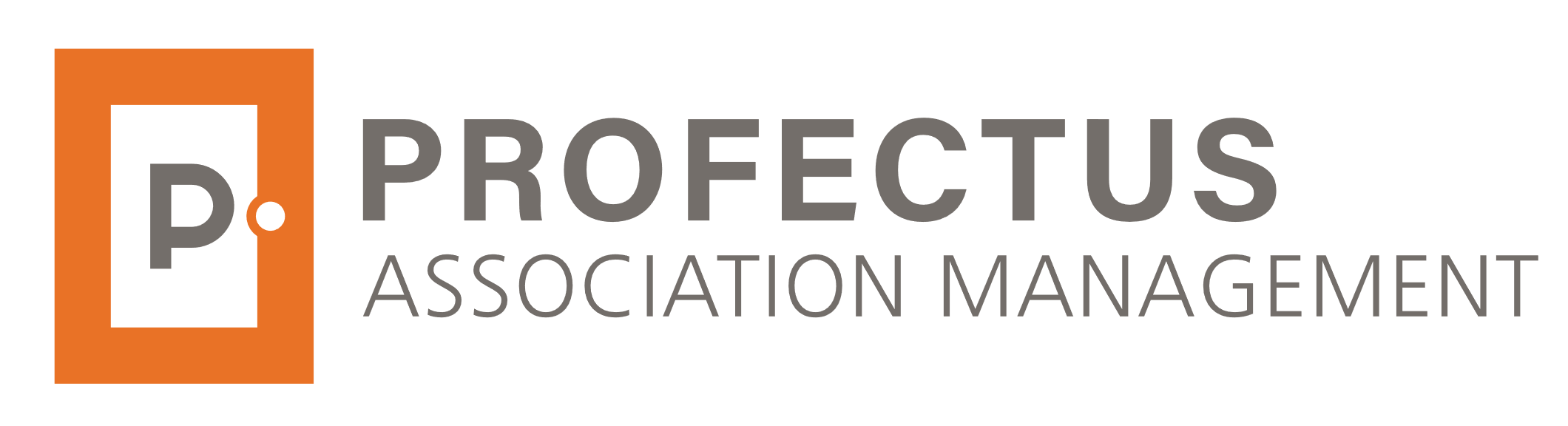 53 Mineola Road East, Lower Level
Mississauga, Ontario, L5G 2E4647 376 6036 email: info@profectusmanagement.com Organization RFP Background InformationPlease complete all RFP relevant questions and email to info@profectusmanagement.comGeneral InformationOrganization InformationMembership InformationBoard of DirectorsFinancial ManagementServices, Programs, and ActivitiesManagement StaffEvent ManagementYour preferred method of contact?□ Telephone □ EmailOther: (please specify)Organization Name:Acronym:Contact Person:Title:Address:City, Province, PC:Telephone:Email:Web address:Web address:What Content Management System do you use for your website?:What Content Management System do you use for your website?:Geographic scope of organization: □ International □ National
 □ Provincial
 □ LocalPrimary type of membership in your organization:□ Companies/Institutions□ Individuals□ BothIf individual, what type of organization are you?□ Strictly member benefits oriented□ Offers voluntary certification tied to membership□ Offers regulated certification□ Other:If other, please describe:If individual, what type of organization are you?□ Strictly member benefits oriented□ Offers voluntary certification tied to membership□ Offers regulated certification□ Other:If other, please describe:Primary industry or profession served by your organization:Your status:□ Not for profit:□ Charity:□ Other:Total number of current members:Does your organizations have chapters?   □    Yes       □      NoIf yes, number of chapters:Locations:□BC                  □PQ □AB                  □NS□SK                   □ NB□MB                 □PEI□ON                 □ NLWhat membership system do you use?Do you use the membership system for event registration? □ Yes  □ NoIf no, what system do you use?Is your registration system online?Number of Board of Directors:Number of Meetings Annually:In person:Number of Days per meeting
Teleconference:Number of Executive Committee Members:Number of Meetings Annually:In person:Number of Days per meeting
Teleconference:Organization’s current budgetTotal annual revenues: $How often are financial statements prepared?Who is managing the finances and preparing statements?Which services, programs, and activities are offered to membership?Which services, programs, and activities are offered to membership?Which services, programs, and activities are offered to membership?Which services, programs, and activities are offered to membership?□ Statistical Reporting□ Marketing/PR□ Program Accreditation□ Job Board□ Marketing Research□ Testing and Certification□ Networking Opportunities□ Member Discounts □ Government Relations/Advocacy□ Continuing Education□ Civic and philanthropic ventures□ Training□ Standardization□ Surveys□ Coaching/Mentoring□ OtherPlease describe:Do you currently use an association management company?□ Yes  □ No Has an RFP been developed for the search of an association management company (either full services or certain outsourced services)?□ Yes  □ NoIf yes, does the current association management company aware of the search?□ Yes  □ NoFace to Face MeetingsWebinarsHow many events do you hold annually?How many webinars do you hold annually?How many attendees on average per event?How many participants per webinar?How many local (GTA) and out of town meetings?What webinar platform do you use?How many days per event?Are your members actively involved in setting the themes/topics and finding speakers for the event?□ Yes  □ NoAre your members actively involved in setting the themes/topics and finding speakers for the event?□ Yes  □ NoWhat services do you wish to explore with us? Please be as specific as possible. Expected work cycle (months per year – hours per week) :